Рассмотрено на заседании Педагогического совета МБОУ «Гимназия № 13» 22.02.2024г протокол №9 САМООБСЛЕДОВАНИЕ Ульяновск, 2024г Оценка образовательной деятельности гимназии за 2023 год: 1. Общие сведения об ОУ Муниципальное бюджетное общеобразовательное учреждение города Ульяновска «Гимназия № 13» является муниципальным образовательным учреждением, осуществляет образовательный процесс, реализует образовательные программы начального общего, основного общего, среднего общего образования и обеспечивает обучение и воспитание обучающихся по принципу общедоступности и бесплатности начального общего, основного общего и среднего общего образования. Полное наименование учреждения: Муниципальное бюджетное общеобразовательное учреждение города Ульяновска «Гимназия № 13».  Сокращённое наименование учреждения: МБОУ «Гимназия № 13». МБОУ «Гимназия № 13» расположено в Засвияжском районе города Ульяновска, по адресу: Россия, 432054, город Ульяновск, улица Камышинская, дом 28, тел.58 44 14, факс 58 44 13.  Учредителем МБОУ «Гимназия № 13» города Ульяновска является муниципальное образование «город Ульяновск». В своей деятельности гимназия руководствуется Конституцией Российской Федерации, Федеральным законом «Об образовании в РФ», другими законодательными и нормативными актами Российской Федерации, субъекта Российской Федерации, органов местного самоуправления, Уставом и локальными правовыми актами гимназии. Устав МБОУ «Гимназия № 13» (новая редакция) утвержден Управлением образования администрации города Ульяновска, приказ №1269, от 14.12.2021г, согласован с Комитетом по управлению городским имуществом, земельными ресурсами, архитектуры и градостроительства администрации города Ульяновска. МБОУ «Гимназия № 13» прошла государственную аккредитацию и лицензирование: лицензия серия 73Л01, регистрационный номер 3306 от 28.04.2018 г. на право ведения образовательной деятельности, выдана Министерством образования и науки Ульяновской области, срок действия - бессрочно; свидетельство о государственной аккредитации серия 73А01, регистрационный номер 3059 от 09.06.2018г. – выдано Министерством образования и науки Ульяновской области, действительно до 30.03.2024 года. В своей деятельности гимназия руководствуется Конституцией Российской Федерации, Федеральным законом «Об образовании в Российской Федерации», другими законодательными и нормативными актами Российской Федерации, Ульяновской области, органов местного самоуправления, Уставом и локальными правовыми актами гимназии. Устав МБОУ «Гимназия № 13» (новая редакция) утвержден Управлением образования администрации города Ульяновска, приказ №1269, от 14.12.2021г, согласован с Управлением муниципальной собственностью администрации города Ульяновска. 2.Цели, задачи, функции гимназии. 	 Основной 	социальной 	функцией 	(назначением) 	гимназии 	как общеобразовательной организации является целенаправленная социализация  и  формирование культуры личности, введение ее в мир природных и человеческих  связей  и отношений,  "погружение" в человеческую материальную и духовную культуру путем передачи лучших  образцов, способов, норм поведения и деятельности, знаний, идеалов и ценностей, соответствующих современной цивилизации, общественному и научно-техническому прогрессу. Реализация основной функции социализации, воспитания, формирования культуры личности составляет суть и смысл общего образования и определяет ценностно-гуманистическую и гуманитарную направленность всего образовательного процесса,  всей образовательной системы гимназии,  независимо  от уровня  и вида реализуемых программ.     Основной целью гимназии является создание адаптивной гуманно-личностной среды с максимально благоприятными условиями получения качественного общего образования каждым учеником в зависимости от его индивидуальных способностей, наклонностей, культурно-образовательных потребностей, жизненных планов и социально-профессиональной ориентации.     Основными задачами организации образовательного процесса и деятельности гимназии являются: обеспечение территориальной доступности общего среднего образования на уровне государственных стандартов; обеспечение равных возможностей (социальной доступности) для учащихся в получении полного общего образования повышенного уровня; обеспечение каждому учащемуся возможности свободного осознанного выбора и реализации индивидуальной образовательной стратегии (уровень, профиль, специализация); обеспечение гибкости (адаптивности) уровневой и профильной дифференциации, предоставление возможности учащимся смены предпочтений в выборе образовательных программ; обеспечение государственного образовательного стандарта второго поколения на уровнях начального, основного и среднего общего образования как по базисным предметам и областям знаний, так и для освоения программ повышенного уровня; обеспечение воспитания и развития качеств личности, отвечающих требованиям информационного общества, инновационной экономики, задачам построения демократического гражданского общества на основе толерантности, диалога культур и уважения многонационального, поликультурного, поликонфессионального состава российского общества; обеспечение государственного фундаментального образования по базисным предметам и областям знаний как для завершения образования, так и для освоения программ повышенного уровня; обеспечение гарантированного качества профильного образования на повышенном уровне; обеспечение целостности общего образования путем оптимального сочетания разносторонней фундаментальной общеобразовательной подготовки с профилизацией; классического набора обязательных академических учебных предметов с широкой вариативностью предметов и курсов, обеспечивающих профилизацию, индивидуализацию, широкое общекультурное образование и целевую углубленную интенсивную подготовку к продолжению образования; обеспечение преемственности учебных программ по базисным и элективным предметам и курсам в содержании, направленности и уровне сложности; обеспечение социально-профессионального ориентирования всех учащихся и элективной начальной профессиональной подготовки; обеспечение сохранности здоровья учащихся, благоприятных санитарно-гигиенических и валеологических параметров режима работы гимназии, сменности, расписания с учетом интенсивности учебных нагрузок, показателей здоровья по классам и параллелям, удаленности места жительства учащихся от гимназии и др.; обеспечение комфортных материально-технических, учебно-материальных, санитарно-гигиенических условий; современных технических и информационных средств и технологий обучения, оздоровительных и организационных мер, компенсирующих психофизические нагрузки учащихся и педработников; условий для самоподготовки и самообразования; обеспечение формирования высоких социальных и образовательных притязаний у учащихся и выпускников, содействие успешности их реализации; обеспечение успешного социального устройства всех выпускников гимназии; обеспечение постоянного наблюдения за самочувствием, развитием и успехами учащихся, их адаптивности к среде. 2. Деятельность в качестве социокультурного центра микрорайона с привлечением к совместной деятельности жителей микрорайона, социальных партнеров, учреждений дополнительного образования.   1 сентября 1973 года введено в эксплуатацию здание средней общеобразовательной школы № 13 города Ульяновска. Образовательная организация находится по адресу: г. Ульяновск, ул. Камышинская, д.28.     С 18 июля 1994 года распоряжением мэрии города Ульяновска № 920-р переименована в Муниципальное образовательное учреждение «Средняя общеобразовательная школа № 13 с углубленным изучением отдельных предметов. С 01 сентября 2007 года ОУ являлось муниципальным общеобразовательным учреждением Гимназией № 13. С апреля 2018 года образовательное учреждение стало муниципальным бюджетным общеобразовательным учреждением города Ульяновска «Гимназия № 13».   Гимназия активно взаимодействует с общественными организациями и административными органами, другими учебными заведениями района и города. В вопросах профилактики правонарушений гимназия сотрудничает с КПДН администрации Засвияжского района, со «СПИД-центром», с ГУЗ «Детская городская клиническая больница №3», с центром занятости Засвияжского района, в вопросах профориентации – с профессиональными учебными заведениями: социально-педагогическим колледжем, УлГУ, УлГТУ, УлГПУ, УГСХА. По различным аспектам учебно-воспитательной работы и организации досуга гимназия активно сотрудничает с ЦДТ №2, ДШИ №6, ДЮСШ №1, ДЮСШ №6, ЦДТ №6, МОУ ДОД ЦДОД №7, Детско-юношеской спортивной школой по футболу «Волга», библиотекой №30, библиотекой №1. В 2021-2022 учебном году гимназия является школой-партнером распределенного лицея ФГБОУ  ВО «УлГПУ им.И.Н. Ульянова». На протяжении многих лет (с 2005 года) для содействия в функционировании и развития гимназии, укреплению финансовой, информационной и материально технической базы гимназии создан Попечительский совет (местная общественная некоммерческая организация). 3. Участие в научно-исследовательской педагогической деятельности области, привлечение в качестве ресурса повышения уровня и качества образования научный потенциал региона и страны.  В 	апреле 	2004 	года 	13-я 	школа 	становится 	Федеральной экспериментальной площадкой, получает выход на федеральный уровень.    Через год школа занимает 3-е место в областном конкурсе «Лучшие школы Ульяновской области», выигрывает свой первый миллион, что является неплохим стимулом для дальнейшего развития.   С 2006 года школа становится Областным методическим центром, начинается сотрудничество с издательством «Просвещение».  В 2009 году гимназия становится победителем в номинации «Российское образование», а имена педагогов и учащихся заносятся в общероссийскую энциклопедию «Одаренные дети – будущее России».   В 2011 году гимназия приняла участие в муниципальном конкурсе «Здоровый город», где в номинации «Здоровая школа» получила 1 миллион рублей, что позволило значительно модернизировать школьную столовую, увеличить базу спортивного инвентаря и оборудования и привести в современный вид баскетбольную площадку.  В том же году гимназия стала призером программы реализации инновационных проектов в образовании в номинации «Одаренные дети» и на выигранные деньги было закуплено новое учебное, лабораторное, компьютерное и мультимедийное оборудование, необходимое для осуществления учебно-воспитательного процесса.  В 2011 году гимназия вступила в областную программу развития инновационных проектов по теме «Формирование поликультурной компетентности личности в условиях гимназического образования».  С 2012 года гимназия также работает как экспериментальная площадка по двум основным направлениям: является базовой школой по теме «Формирование экологической культуры, культуры здорового и безопасного образа жизни», а также пилотным учреждением по введению федерального государственного образовательного стандарта основного общего образования. В 2013 году гимназия стала участником муниципальной целевой программы «Доступная среда». В 2016 году гимназия завершила большим творческим отчетом работу в областной программе развития инновационных проектов по теме «Формирование поликультурной компетентности личности в условиях гимназического образования», продолжив работу по данной теме в статусе областного методического центра.    Гимназия имеет хорошую материально-техническую базу, которая ежегодно пополняется. В 2021 году МБОУ «Гимназия №13» г. Ульяновска вошла в ТОП-25 лучших школ Ульяновской области (перечень ОО Ульяновской области, обеспечивающих высокое качество образования). 4. Характеристика педагогического состава  Учителя гимназии постоянно работают над самообразованием. В 2023  году 15 педагога прошли курсы повышения квалификации в УлГПУ. В гимназии работают учителя имеющие звания: Отличник просвещения – 1 человек. Почетный работник общего образования РФ – 5 человек. Награждены грамотами Министерства образования РФ – 14 человек. В гимназии сформировался творческий, работоспособный коллектив. Ежегодно педагоги гимназии становятся победителями конкурса ПНПО «Лучший учитель»: 2015 годы – Романова Н.В. (лауреат губернаторской премии).  В 2011 году финалисткой конкурса «Самый классный классный» стала Каштанова ВН., в 2016 году она становится лауреатом муниципального этапа конкурса «Самый классный класс — 2016»,  лауреатом муниципального этапа конкурса «Самый классный классный -2016 » стала Вишнякова О.А.    В 2010 году учитель начальных классов Гинятуллина Л.М. заняла в 1-м областном конкурсе «Учитель родного языка – 2010» 3 место, в 2016 году — она стала победителем (1 место) конкурса "Лучший учитель родного языка" Ульяновской области, в 2017 году- приняла участие во всероссийском конкурсе мастер-класса учителей родного языка и литературы «Туган тел» г. Казань и стала победителем конкурса в номинации "Стремление к победе".   Молодые педагоги гимназии также проявляют свою творческую активность, участвуя в профессиональных конкурсах. Так лауреатом конкурса «Педагогический дебют – 2011» стала Весютова А.А., учитель немецкого языка, в 2013 году участницей конкурса стала учитель английского языка Мукина Ю.В.  В 2012-2013 учебном году диплом лауреата 1 степени получила учитель физической культуры Романова Н.В. за участие в городском этапе конкурса «Учитель здоровья России – 2013» и заняла 3 место во Всероссийском этапе данного конкурса. В 2014-2015 учебном году – за участие во Всероссийском конкурсе проектов в области внедрения Всероссийского физкультурно-спортивного комплекса «Готов к труду и обороне» (ГТО) в номинации «Спортивные вершины» она награждена дипломом 2 степени.  В 2023-2024 учебном году диплом за занятое 2 место получила учитель начальных классов Савинкова Е.М. за участие в VIII областном конкурсе «Лучший учитель родного языка и родной литературы» для учителей родного (русского, татарского, чувашского, эрзянского) языка и родной литературы.    Педагоги гимназии имеют публикации в сборниках международной научно-практической заочной конференции «Актуальные вопросы современного образования», «Поликультурное образование в ОО региона: опыт, проблемы, перспективы»,  научных центральных журналах и издательствах,  таких как «Поволжский педагогический поиск» г. Ульяновск, «Теория, практика и перспективы развития современной школы» г. Ульяновск, «Наука и практика воспитания и дополнительного образования» г. Москва, , электронные публикации на сайте Издательского дома «1 сентября», Фестиваль педагогических идей «Открытый урок», являются активными участниками Международной выставки-ярмарки образовательных проектов. 5. Особенности образовательной программы. Обучение в гимназии осуществляется в соответствии с требованиями государственного образовательного стандарта. Обучение ведется на трех уровнях: начального общего образования (14 классы), основного общего (5-9 классы) и среднего общего образования (10-11 классы). С 2011 года гимназия перешла на ФГОС в начальной школе, с 2012 года стала пилотной по внедрению ФГОС ООО, с 2017 года реализуется ФГОС СОО. В 2022-2023 учебном году в гимназии учащиеся 2,6,10 классы обучались по ФГОС нового поколения. Структура классов соответствует направленности изучаемых программ. В учебном плане выделяются классы, где обучение ведется на повышенном уровне за счет увеличения часов на изучение предмета из компонента гимназии.  В гимназии 1 уровня введено изучение двух иностранных языков со 2 класса.   На втором уровне обучение (на углубленном уровне): Математики – в 8,9 классах; Английского языка, немецкого языка – в 7 ,8, 9 классах.В школе III уровня осуществляется профильное обучение по следующим   направлениям: Гуманитарный; Технологический.    Структура образовательной программы данных классов отражена в программном обеспечении (рабочие (модифицированные) программы), в календарно-тематическом планировании, классных журналах.  Для детей, временно или постоянно не посещающих общеобразовательное учреждение по состоянию здоровья, организуется обучение на дому с использованием модели надомного и дистанционного обучения, данная категория учеников обучается по индивидуальным учебным планам. В целях сохранения единого образовательного пространства предусмотрено инклюзивное обучение детей с ограниченными возможностями здоровья.     Гимназия осуществляет управление реализацией образовательной программой в соответствии с нормативно – правовым обеспечением деятельности. Реализация целей и задач образовательной программы осуществляется посредством организационной модели управления образовательным учреждением. Субъектами, ответственными за принятие решений, выступает директор, заместители директора, педагогический совет, руководители методических объединений.    Дополнения и изменения к образовательной программе подлежат обсуждению на педагогическом совете и утверждению директором гимназии. 6. Стабильно высокий уровень образования, высокая социализация детей, выпускников.  Стабильно высокое качество знаний (за последние 5 лет от 58,7% до 64%).  Высокие показатели сдачи ЕГЭ – по всем предметам показатели выше средних по области. 100% выпускников трудоустроены. В 2023 году 72 % выпускников 11-х классов поступили и обучаются в ВУЗах страны, 22 % - в ССУзах, 6% занимаются самоподготовкой.  В начальной школе в 2022-2023 учебном году на конец года обучалось 417   человек. Аттестовались за третий триместр 300 учащихся   из  2-4 классов. Из них на «5» закончили 50 человек (17%), что на 4% выше результата прошлого учебного года. На «4» и «5» - 165 человек (55%), что на 2% выше результата 2018-19 учебного года. В 2023 учебном году  учащиеся 4,5,6,7, 8-х классов приняли участие во Всероссийских проверочных работах, что позволило осуществить диагностику достижения предметных и метапредметных результатов, в т.ч. уровня сформированности универсальных учебных действий (УУД) и овладения межпредметными понятиями.  Все выпускники начальной школы успешно справились с заданиями по всем предметам. В 4 классах проводились всероссийские проверочные работы по русскому языку, математике, окружающему миру: В 5 классах проводились всероссийские проверочные работы по русскому языку, математике, биологии, истории: В 6 классах проводились всероссийские проверочные работы по русскому языку, математике, биологии, истории, географии, обществознанию: В 7 классах проводились всероссийские проверочные работы по русскому языку, математике, биологии, истории, обществознание, география, физика, иностранный язык: В 8 классах проводились всероссийские проверочные работы по русскому языку, математике, биологии, истории, обществознание, география, физика, химии, иностранный язык:     Все учащиеся справились с предлагаемыми заданиями, наиболее высокие результаты по географии и биологии, наибольшие сложности учащиеся испытали при выполнении заданий по математике.  Результаты проведенного анализа заставляют еще раз указать на необходимость дифференцированного подхода в процессе обучения: учителю необходимо иметь реальные представления об уровне подготовки каждого обучающегося и ставить перед ним ту цель, которую он может реализовать. Учителям разработать план мероприятий по подготовке учащихся к ВПР по своим предметам. В основной и старшей гимназии на конец 2022-2023 учебного года обучались 450 учеников. С отличием окончили учебный год 68 гимназистов, на «4» и «5» 212 учеников. Качество знаний в основной школе составило 59,9%, что на 3% выше результатов прошлого учебного года, успеваемость составила  – 100% и качество знаний в средней школе – 62,5% соответственно, что выше на 4%, чем в прошлом учебном году.  Почти все выпускники 2023 года успешно сдали ЕГЭ и получили аттестат о среднем (полном) общем образовании. По русскому языку: По математике:   По итогам рейтинга образовательных учреждений города по двум основным предметам (русский язык, математика) наша гимназия занимает 28 место в городском рейтинге, по русскому языку 19 место, по математике 35е. Ученики гимназии показывают стабильно высокое количество побед и призовых мест на муниципальном, региональном, всероссийском и международном уровнях в проектах, конкурсах, олимпиадах и фестивалях. Это – Всероссийская предметная олимпиада школьников, Всероссийская олимпиада школьников «Наше наследие» г. Москва, Всероссийские предметные чемпионаты по предметам «Центра развития одаренности» г. Пермь, Международные конкурсы «Кенгуру», «Русский медвежонок», «Британский бульдог», «Евролингва», Региональный интернет-чемпионат «К вершинам профессии», Международный конкурс «Диалог культур», Международная олимпиада по иностранным языкам «Go west», спортивные соревнования по КУДО, футболу, волейболу, юношеские игры боевых искусств, конкурсы спортивных танцев, творческие конкурсы и фестивали и многие другие.  Ежегодно гимназисты становятся участниками всероссийской предметной олимпиады школьников. На муниципальном этапе олимпиады по русскому языку стала  победителем – Елифанова Юлия (7Б класс), призерами - Тазетдинова Маргарита (9А класс) и Мухина Лариса (10А класс), по литературе призерами олимпиады стали Агуреева Ульяна (9А класс), Ляхов Иван (11 А класс), Стенина Александра (11 А класс), в олимпиаде по немецкому языку призером стала Стенина Александра (11А класс), по английскому языку победителем стала Тазетдинова Маргарита (9А класс), призеры Аттина Анастасия ( 8А класс), Григоренко Варвара (9А класс), Кулиева Лейла (10Б класс), в олимпиаде по обществознанию победителем стал Панков Михаил (11А класс), в олимпиаде по физической культуре победителем стал Голубков Михаил (10Б класс), призером стал Кулешов Роман (8 класс), по информатике призером олимпиады стал Федотов Егор (8Б класс). Всего в муниципальном этапе олимпиады приняли участие 74 ученика. Участниками регионального этапа ВсОШ: по немецкому языку  стала Стенина Алексанлра (11 А класс), по обществознанию Панков Михаил (11 А класс), призером регионального этапа олимпиады по физической культуре стал Голубков Михаил (10Б класс). Также Михаил в 2023-2024 учебном году вошел в состав региональной сборной команды ВсОШ по физической культуре и принял участие региональной профильной смене «Учебно-тренировочных сборах региональной сборной команды ВсОШ по физической культуре» на базе загородного кампуса «ОГАН ОО Центр «Алые паруса».Елифанова Юлия стала победителем финального этапа Всероссийской онлайн-олимпиады по страноведению для учащихся, изучающих немецкий язык. Храмов Ярослав (5В класс) стал призером регионального этапа Всероссийского конкурса на лучшее сочинение о своей культуре на русском языке и лучшее описание русской культуры на родном языке», Ульянова Полина (5Б класс) заняла второе призовое место в муниципальном этапе Всероссийского конкурса сочинений «Без срока давности». Ученик 4Б класса Мусорин Лев четвертый год подряд становится победителем Открытой всероссийской интеллектуальной олимпиады " Наше наследие", финальный тур которой в 2023-2024 учебном году проходил в г. Волгоград. Учащиеся гимназии принимают активное участие в олимпиадах, организуемых ВУЗами  Ульяновской области и России. В 2023-2024 учебном году призерами олимпиады «Симбирский уникум» (УлГПУ) по обществознанию стали Панков Михаил (11А класс), Иванов Иван (11А класс). Участниками заключительного тура Всероссийской инженерной  олимпиады «Звезда» по естественным наукам, праву и экономике, биотехнологиям, обществознанию, психологии, истории, переводоведению, русскому языку, химическим технологиям стали учащиеся 9-11 классов в количестве более  ста человек. Призером Российской психолого-педагогической олимпиады  им.Ушинского стала Цыплова Виктория (9В класс).  Люжанов Михаил (10А класс) занял 3 место в региональной предметной олимпиаде по биологии УлГУ, а также стал победителем предметной олимпиады по химии данного университета. Учащиеся 1-11 классов ежегодно участвуют в конкурсах исследовательских работ.  В региональном конкурсе школьных проектов в УлГПУ им.И.Н. Ульянова – Панков Михаил (11 А класс) стал призером  в номинации «Мои первые шаги в профессии педагога» (УлГПУ) ,  также он стал призером третьей научно-практической конференции обучащихся «В науку с УлГУ».В марте 2024 года в гимназии проводилась   научно-практическая конференция «Эврика», в рамках которой свои индивидуальные исследовательские проекты, направленные на  решение различных  проблем в области образования, медицины, юриспруденции,  представляли  учащиеся 10 -11-х классов.  Команды учащихся гимназии ежегодно принимают участие в интеллектуальных играх и конкурсах. В 2023-2024 уч.г. команда учащихся 10-11-х классов «Эврика» награждена кубком и дипломом первой степени в городской интеллектуальной игре «Что? Где? Когда?» среди общеобразовательных, средних специальных и высших учебных заведений Засвияжского района г.Ульяновска, также  команда стала призером Научного квиза «Интеллектуальные игры эрудитов» в УлГУ. В 2023-2024 учебном году команда  «Эврика» принимала активное участие в трех интеллектуальных играх Российского   Общества Знание. Мониторинг участия гимназистов в предметных олимпиадах, интеллектуальных конкурсах и чемпионатах     В гимназии  создан банк данных об одаренных учащихся, в который вошли 69 гимназистов – победителей и призеров региональных, всероссийских и международных конкурсов. Банк постоянно пополняется информацией о новых достижениях учащихся.  В учебном году 2023-2024 гимназия наблюдает рост количества учащихся, становящихся победителями и призерами городского и регионального уровней Всероссийской предметной олимпиады школьников. Важно не снижать планку и продолжить индивидуальную подготовку будущих участников олимпиады, разрабатывать индивидуальные планы  и программы занятий, чтобы обеспечить им возможность достичь высоких результатов.7. Научно- методическая работаСтруктурными составляющими научно-методической службы гимназии являются:  Методический совет, который стоит во главе научно-методической службы и включает в себя  администрацию, руководителей МО. Он рассматривает, вырабатывает, оценивает стратегически важные предложения по развитию гимназии, отдельных ее участников, представляя свои выводы и предложения для окончательного решения на педагогический  совет гимназии. 8 предметных методических объединений:  - «МО учителей начальных классов» - руководитель Гинятуллина Л.М.; - «МО учителей русского языка и литературы» - Сапунова М.В.; - «МО учителей иностранного языка» - Горбунова Н.П.; - «МО учителей истории и обществознания» - Паушкина И.В.; - «МО математики и информатики» - Уланова Ю.А.; - «МО учителей естественнонаучного цикла» - Пеньков В.С.; - «МО учителей «Художественно-эстетического направления» - Носкова С.Н.; - «МО учителей физического воспитания и ОБЖ» - Романова Н.В.,  а также три методических объединения классных руководителей: 1 - 4 классы - руководитель Строгонова С.А.; 5 - 8 классы — Ляхова Г.Н.;  9 - 11 классы — Любимова С.А. В течение учебного года педагоги гимназии осуществляли самообразовательную деятельность в рамках какой-либо темы, с  результатами своего педагогического поиска знакомили  коллег на  заседаниях методических объединений и педагогических советах. В целях научно - методического сопровождения молодых педагогов, в период их адаптации и профессионального становления, в гимназии была организована наставническая деятельность. Работа с молодыми специалистами осуществлялась  силами администрации гимназии, педагога-психолога,  учителями – наставниками.  В сентябре 2023 года - гимназия продолжила свою   инновационную деятельность по программе   РИП  «Изучение феномена АКМЕ в деятельности представителей различных национальных культур как способ актуализации личностного потенциала учащихся в поликультурном пространстве региона» в качестве  регионального научно - методического центра. В октябре 2023 года  в гимназии состоялся общественный  отчет,  на котором были представлены результаты инновационной деятельности  по данной теме. Педагоги гимназии показали открытые внеурочные занятия, мастер-классы, с использованием различных педагогических технологий, направленных на развитие мотивации учащихся к достижениям в различных видах деятельности, в том числе будущей-профессиональной. На отчёте присутствовали члены областного экспертного совета, которые дали высокую оценку деятельности всего педагогического коллектива. Они отметили высокий профессионализм, творческий подход и эффективность работы наших педагогов, а также высоко оценили сплоченность, умение сотрудничать и работать в команде.Важным ресурсом  для личностного развития учащихся, выявления и развития педагогической одаренности, формирования лидерских качеств и умений, необходимых для успеха в человеко-центрированных сферах деятельности - являются современные психолого-педагогические классы. В апреле 2023 года в УлГПУ им.И.Н.Ульянова   на Координационном совете   подписано соглашение о  партнерском сотрудничестве в  формировании профильных классов  психолого-педагогической направленности. В феврале 2024 года  гимназия выступила в роли организатора V Форума школ акмеологического сотрудничества по теме «Акмеологический нетворкинг в образовании: формирование субъектной позиции у учащихся психолого-педагогических классов», который проводился  на Факультете образовательных технологий и непрерывного образования УлГПУ им. И. Н. Ульянова. Открывали  Форум ученики 10 А - психолого-педагогического класса гимназии, они показали свой видеоролик "Один день из жизни психолого-педагогического класса, а также представили свою визитку. Далее, в рамках мероприятия были представлены доклады и презентации, мастер-классы педагогов гимназии №13 (Романовой Н.В., учителя физической культуры, классного руководителя психолого-педагогического класса, Михайловой М.А., зам.директора по научно-методической работе, педагога-психолога, Шелковой О.А., педагога-психолога, Носковой С.Н., учителя технологии), а также других школ г. Ульяновска и Ульяновской области (в дистанционном формате). Участники обсудили различные методики и стратегии формирования субъектной позиции у учащихся, а также обменялись опытом в использовании эффективных образовательных методик. Форум стал отличной площадкой для общения, обмена идеями, наработками новых практик, которые помогут улучшить качество образования и подготовить учащихся к осознанному выбору своего будущего профессионального пути.8. Воспитательная работа. Воспитательная работа гимназии была построена на основе образовательных событий и образовательно-просветительских мероприятий на 2022-2023 учебный год в рамках реализации Программы развития воспитания в образовательных организациях Ульяновской области на 2019-2025 годы и в целях реализации Стратегии развития воспитания в Российской Федерации на период до 2025 года.  При планировании воспитательной работы были взяты направления из региональной Программы развития воспитания: 1. Популяризация научных знаний среди детей 2. Гражданское воспитание 3. Патриотическое воспитание и формирование региональной идентичности 4. Духовное и нравственное воспитание детей на основе российских традиционных ценностей 5. Трудовое воспитание и самоопределение 6. Физическое воспитание и формирование культуры здоровья 7. Приобщение детей к культурному наследию 8. Экологическое воспитание.  На 2022/2023 уч. год гимназия разработала рабочую Программу воспитания. Практическая реализация цели и задач воспитания осуществляется в рамках следующих направлений воспитательной работы гимназии, представленных в соответствующих модулях. - инвариантные: «Классное руководство», «Школьный урок», «Курсы внеурочной деятельности», «Работа с родителями», «Самоуправление», «Профориентация»; - вариативные: « Ключевые общешкольные дела», «Безопасность».  Воспитательные события в гимназии проводятся в соответствии с календарными планами воспитательной работы НОО, ООО, СОО. Они конкретизируют воспитательную работу модулей рабочей программы воспитания по уровням образования. В рамках рабочей программы воспитания гимназия 1) реализует воспитательные возможности педагогов, поддерживает традиции коллективного планирования, организации, проведения и анализа воспитательных мероприятий; 2) реализует потенциал классного руководства в воспитании школьников, поддерживает активное участие классных сообществ в жизни гимназии; 3) вовлекает школьников в кружки, секции, клубы, студии и иные объединения, работающие по школьным программам внеурочной деятельности, реализовывать их воспитательные возможности; 4) поддерживает ученическое самоуправление, как на уровне школы, так и на уровне классных сообществ; 5) использует в воспитании детей возможности школьного урока, использование на уроках интерактивных форм занятий с учащимися; 6) поддерживает деятельность функционирующих на базе школы детских общественных объединений и организаций; 7) организует для школьников экскурсии, экспедиции, походы и реализует их воспитательные возможности; 8) организует профориентационную работу со школьниками; 9) развивает предметно- эстетическую среду школы и реализует её воспитательные возможности; 10) организует работу с семьями школьников, их родителями или законными представителями, направленную на совместное решение проблем личностного развития детей.  Работа с ученическим коллективом  Цель: создание благоприятных условий для формирования морально-нравственных, гражданско-патриотических и социально значимых качеств личности, способной к успешной социализации в современном обществе.  Содержание деятельности по достижению цели и воспитательных задач было обсуждено на первом заседании МО классных руководителей.  Там же были определены следующие пять приоритетных направлений воспитательной деятельности:  интеллектуально-познавательная деятельность – формирование ценностного отношения к знаниям, развитие интеллекта, любознательности;гражданско-патриотическая деятельность – развитие духовности, социальной активности, утверждение в сознании детей значимых патриотических ценностей, взглядов и убеждений, уважение к прошлому и настоящему нашей страны, формирование национальной терпимости;  деятельность в области художественного, эстетического и нравственного воспитания - развитие творческого потенциала, эстетического вкуса, воспитание ценностного отношения к прекрасному, формирование нравственности;  организация деятельности органов ученического самоуправления – развитие инициативы, ответственности, самостоятельности, возможность приобретения личного организаторского опыта, успешность личности;  спортивно-оздоровительная деятельность, формирование основ физической культуры, воспитание потребностей в здоровом образе жизни, охрана жизни – пропаганда здорового образа жизни, ценностного отношения к себе, предупреждение негативных явлений, развитие спортивно-массовой работы.    Анализ проведенных традиционных и творческих мероприятий показал, что уровень включенности учащихся в большинство общешкольных дел и мероприятий стабилен.     При проведении внеурочных мероприятий педагогами гимназии успешно использовались различные формы внеурочной деятельности: праздники, акции, тематические классные часы, конкурсы и конкурсные программы, встречи, презентации, концерты.    Воспитание является значимым компонентом системы образования в гимназии и как целенаправленный педагогический процесс должен быть успешным и результативным.    Классными руководителями активно ведется экскурсионная работа в рамках реализации межведомственного культурно-образовательного проекта «Культура для школьников» и проекта «Пушкинская карта».  Не первый год в гимназии существует рейтинговая система участия классов в общешкольных и городских мероприятиях, так называемая «Карта успеха». Проведенные мероприятия показали, что уделяют огромное внимание воспитательной работе и принимают активное участие во всех мероприятиях учащиеся начальных классов, учащиеся 5А, 5Б, 6А, 6Б, 8Б, 9Б классов.  Педагогический коллектив гимназии уделяет большое внимание развитию ученического самоуправления, созданию условий для расширения сферы его деятельности, так как воспитать достойное поколение можно только в том случае, если в самом начале жизни наши воспитанники почувствуют, поймут, что они что-то могут, на что-то способны, что они сами могут организовать и планировать свою жизнедеятельность.  Организованная совместная деятельность детей и учителей приучает учащихся к оценке и самооценке своей и групповой работы, развивает конструктивное мышление, формирует опыт группового планирования. У учащихся формируется широкий диапазон разновидностей социального опыта в становлении организаторских качеств личности, разнообразный опыт познавательных, организаторских, исследовательских, творческих, технических, оформительских, трудовых действий. В процессе подготовки любого дела происходит взаимообогащение деловыми качествами, приобретаются умения самоанализа, критической оценки своих действий и умений товарищей, развивается опыт осознания единства плана и его воплощения, а также личной ответственности за качество проводимого мероприятия.     Руководящим органом ученического самоуправления является «Гимназическая Дума», в которую входят учащиеся с 5 по 11 класс. Президентом Гимназической Думы является ученица 10 Б класса Гишян Карина. Система ученического самоуправления позволила ощутить себя организаторами своей жизни в гимназии. Все конкурсы, выставки, экологические акции, спортивные соревнования не обходились без участия ребят.     Самоуправление в гимназии – не столько специальная деятельность, сколько поиск гуманистических, демократических отношений в различных видах и формах совместной деятельности детей и взрослых. Наши выпускники приобрели опыт общественной работы в гимназии и продолжают ее в других учебных заведениях.     Вывод: в гимназии созданы условия для развития ученического самоуправления, организаторских способностей учащихся на всех ступенях обучения.  Организация внеурочной деятельности в кружках, секциях, объединениях по направлениям  В соответствии с требованиями ФГОС НОО, ООО, СОО в гимназии организована внеурочная деятельность, цель которой – создание психолого-педагогических условий развивающей среды для воспитания и социализации обучающихся. Внеурочная деятельность обеспечивает индивидуальные потребности обучающихся по следующим направлениям развития личности: спортивно-оздоровительное, 	духовно-нравственное, 	социальное, общеинтеллектуальное, 	общекультурное. 	Внеурочная 	деятельность реализуется через такие формы, как экскурсии, классные часы, кружки, секции, конференции, музейные уроки, библиотечные уроки, олимпиады, соревнования, поисковые и научные исследования, общественно полезные практики, на добровольной основе в соответствии с выбором участников образовательного процесса.  Объём внеурочной деятельности на одного обучающегося составляет до 10 часов в неделю.  Дополнительное образование  Дополнительное образование учащихся - одна из важнейших составляющих образовательного пространства в нашей гимназии. Оно развивается и реализуется в рамках федерального проекта «Успех каждого ребёнка» и национального проекта «Образование». На сайте единого информационного пространства в сфере дополнительного образования «Навигатор 73» более 97% учащихся гимназии получили сертификаты дополнительного образования.  При организации объединений дополнительного образования на базе МБОУ «Гимназия № 13»» учитываются образовательные и творческие запросы учащихся и их родителей, ценностные ориентации детей и их досуг, а также кадровый состав из числа педагогических работников.  По итогам конкурсного отбора по реализации мероприятий «Создание новых мест дополнительного образования детей в образовательных организациях различных типов для реализации дополнительных общеразвивающих программ всех направленностей в рамках регионального проекта «Успех каждого ребёнка» и национального проекта «Образование» в 2021 году был дан старт программам физкультурно-спортивной и технической направленностей: «Спортивные игры с мячом», «Образовательная робототехника».  По всем программам открыты группы. «Спортивные игры с мячом»: 6 групп по 20 человек; «Образовательная робототехника» 6 групп по 10 человек; всего 12 групп, которые насчитывают 180 учащихся, работающих на вновь созданных высокооснащённых местах дополнительного образования.  По каждой программе работают 3 педагога. Всего по гимназии занятость в объединениях дополнительного образования и секциях на базе учреждений спорта, центров культуры и досуговой деятельности города составляет 97%.  На конец декабря 2022 года от гимназии работало 11 объединений дополнительного образования по следующим направлениям: -техническое – 60 чел.; физкультурно-спортивное-120 человек; - социально-гуманитарное – 145 чел.; - художественное - 34 чел. Итак, численность обучающихся по дополнительным общеобразовательным программам составила 605 учащихся. В состав общественных объединений гимназии входит 385 учащихся.  На площадках гимназии работают: − Школьный спортивный клуб «ФЕНИКС-13» 7-18лет; Отряд Поста №1 «Патриоты» 13-14лет; − Волонтёрский отряд «За здоровый образ жизни» 14-17лет; − Отряд ЮИД «Перекрёсток- 73»-12-14лет.  На платформе РДДМ Движение Первых зарегистрировано на декабрь 2023 года 180 учащихся. Ведётся активная работа среди учащихся по привлечению их в общероссийское военнопатриотическое движение «Юнармия».  По итогам года среди родителей было проведено анкетирование по вопросу удовлетворённости дополнительным образованием в гимназии в 2022 году.  Система дополнительного образования является серьезным звеном воспитательной работы гимназии, обладая возможностью объединять в единый процесс обучение, воспитание и развитие ребенка. Педагогическому коллективу гимназии есть над чем работать в плане развития и расширения сети дополнительного образования. Оно, основываясь на принципе добровольности, позволяет ребёнку познать себя, раскрыть свои возможности, сделать индивидуальный выбор сфер деятельности общения. 9. Материально-техническое оснащение учебного процесса.  Учебно-методическое обеспечение учебного процесса  Информационное обеспечение учебного процесса Для реализации учебных программ и воспитательной работы в гимназии имеются все необходимые учебные кабинеты: химии, физики, географии, иностранного языка, кабинеты начальных классов, столярная и слесарная мастерские, кабинет технологии, кабинеты математики, русского языка, информатики и ИКТ, 2 лингафонных кабинета, медиацентр, кабинет дистанционного обучения, спортивный зал, спортивная площадка с хоккейным кортом и полосой препятствий, 2 баскетбольных площадки, 2 волейбольных площадки, детская игровая площадка, футбольное поле, музей, актовый зал. а) кабинет физики и лаборатория. 	 	Оснащен: 	компьютер, 	мультимедиапроектор, 	медиа-оборудование, мультимедийная доска, МФУ устройство, оборудование для лабораторных работ и физического практикума, электронный микроскоп, наглядные пособия, демонстрационное оборудование, дидактические материалы. При необходимости — использование линии Интернет. б) кабинет химии и лаборатория.  Оснащен: компьютер, мультимедиапроектор, приборы  для  проведения лабораторных, практических работ, демонстрационные материалы, химические реактивы, химическая посуда, методические пособия. в) кабинет географии. 	 	Оснащен: 	компьютер, 	мультимедиапроектор, 	медиа-оборудование, экран проекционный, дидактические материалы и пособия, комплект карт на все параллели, наглядные пособия, глобусы и раздаточный материал. г) кабинет биологии. 	    Оснащен: 	компьютер, 	мультимедиапроектор, 	медиа-оборудование, экран проекционный, дидактические материалы и пособия, комплект схем на все параллели, наглядные пособия, макеты. д) кабинеты иностранного языка.  	Оснащены: Компьютеры ,  2 мультимедийных проектора, 2 телевизора мультемидиа-оборудование,, 2 лингафонных кабинета для аудирования, МФУ устройство, 2 магнитофона, демонстрационные материалы, 	медиатека, 	медиацентр, 	наглядные 	пособия, 	карты, методические и раздаточные материалы,  е) кабинет технологии.  Оснащен: компьютер мультимедийный проектор машины швейные, демонстрационные материалы, инструменты для кройки и шитья, кухня. ж)столярная и слесарная мастерские.  	Оснащены: 	верстаки, 	3 	столярных 	станка, 	станок сверлильный, станок шлифовальный, инструменты столярно-слесарные. з) спортивный зал и  лыжная база.  Оснащен: компьютер, принтер, спортивные тренажеры (5 шт), скамейки гимнастические, скамья для пресса, маты гимнастические, шведская стенка, мячи баскетбольные, футбольные, волейбольные, теннисные столы (4 шт), мячи для метания, мячи утяжеленные с наполнителем, стойки барьерные, сетки волейбольные, баскетбольные, ракетки теннисные, обручи, гантели, гири, скакалки. Имеется лыжная база с комплектами лыж (108 пар), коньков (10 пар), туристического снаряжения (палатки, мешки спальные, походный инвентарь, рюкзаки), снаряжение для спортивного ориентирования, мегафон. и) спортивная площадка Оснащена: ворота для футбола, хоккейный корт, волейбольные (2 шт) и баскетбольные (2 шт) прощадки, металлические спортивные формы для занятий легкой атлетикой, качели, полоса препятствий с формами, детский игровой городок, беговая дорожка с твердым покрытием, футбольное поле. к) актовый зал.  	Оснащен: 	пианино, 	переносной 	компьютер 	(ноутбук), акустическая система, магнитофон,  стойки микрофонные,  микрофоны. Все кабинеты паспортизированы и оснащены необходимым учебным и лабораторным оборудованием, наглядными пособиями в соответствии с Типовым перечнем, что позволяет реализовать практическую часть программ по данным предметам в 100% объеме.  Гимназия представляет собой современный учебный комплекс, в котором созданы комфортные условия для учебы и гармоничного развития личности ребенка, профессионального роста педагогов. Уровень информационно-технического оснащения образовательного учреждения.  В гимназии имеется достаточное количество технических средств для успешной организации учебного и воспитательного процессов: − 	вебкамера 	 	 	 - 5 − 	радиоузел 6 канальный  - 1 − 	факс   	 	           - 3 − 	усилитель 	 	 	 - 2 Все оборудование используется в кабинетах для организации учебного процесса. В гимназии два компьютерных класса, оснащенных компьютерами, мультимедиа оборудованием, проекторами, так же имеются 2 лингафонных кабинета, медиацентр и кабинет дистанционного обучения. Во время занятий в кабинетах информатики используются 24 компьютера (на 1 компьютер приходится 1,1 учащихся). 77 компьютеров гимназии подключены к локальной сети, имеют возможность выхода в Интернет,  имеется электронная почта и школьный сайт, который обновляется не реже одного раза в неделю. Вся информация о работе гимназии освещается через школьный сайт. В каждом учебном кабинете имеется в наличие персональный компьютер или ноутбук с выходом в Интернет. На 1 компьютер в гимназии приходится 11 учащихся. 10. Оценка системы управления учреждения Нормативно– правовая база: Конституция Российской Федерации; Конвенция о правах ребенка; Закон «Об образовании в Российской федерации», от 29.12.2012г №273-ФЗ; - Устав муниципального бюджетного общеобразовательного учреждения города Ульяновска «Гимназия № 13». В соответствии с Законом об образовании, Уставом гимназии структуру управления школой можно представить в виде схемы: 10. Оценка системы управления учреждения Нормативно – правовая база: Конституция Российской Федерации; Конвенция о правах ребенка; Закон «Об образовании в Российской федерации», от 29.12.2012г №273-ФЗ; - Устав муниципального бюджетного общеобразовательного учреждения «Гимназия № 13». В соответствии с Законом об образовании, Уставом гимназии структуру управления школой можно представить в виде схемы: 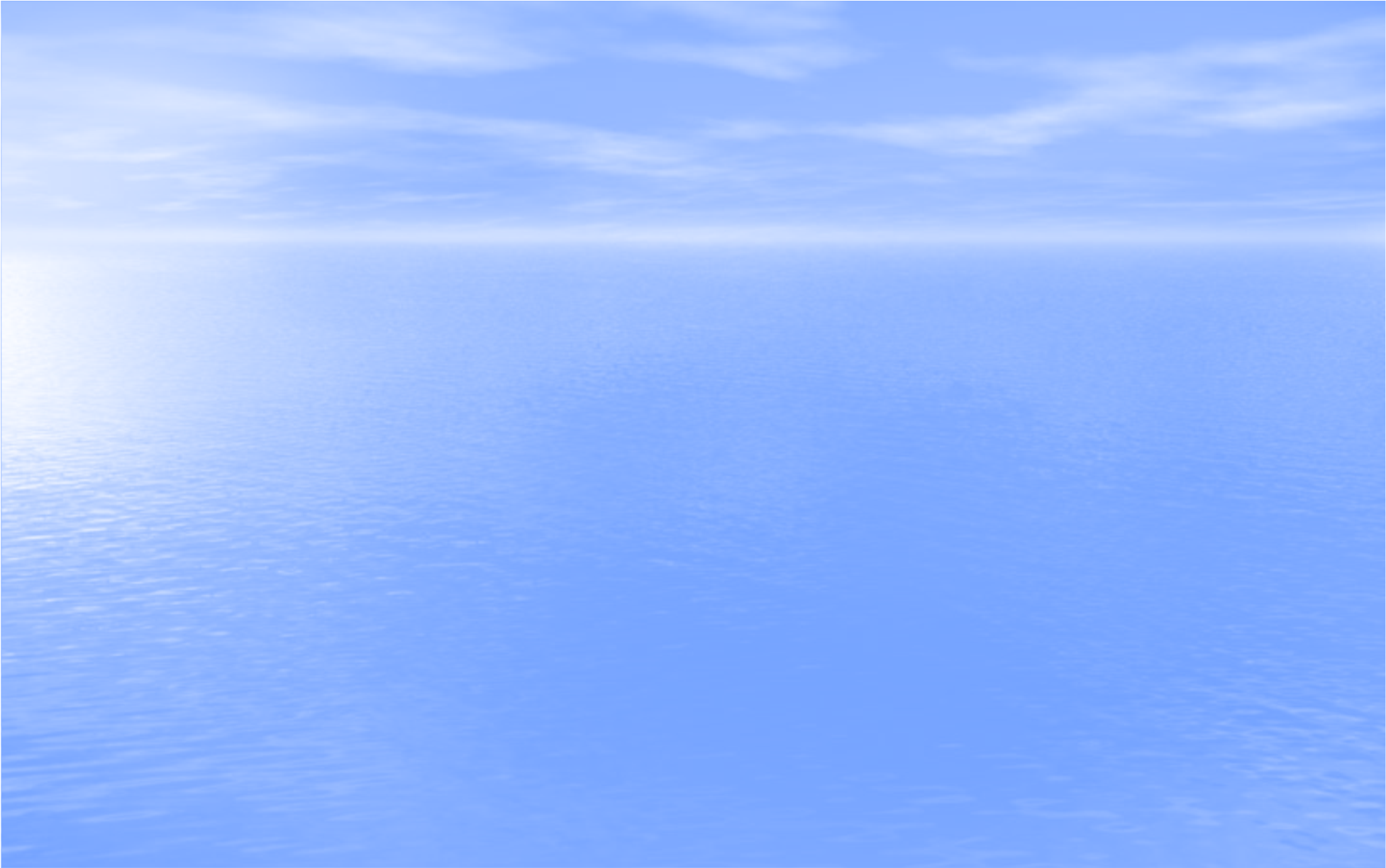 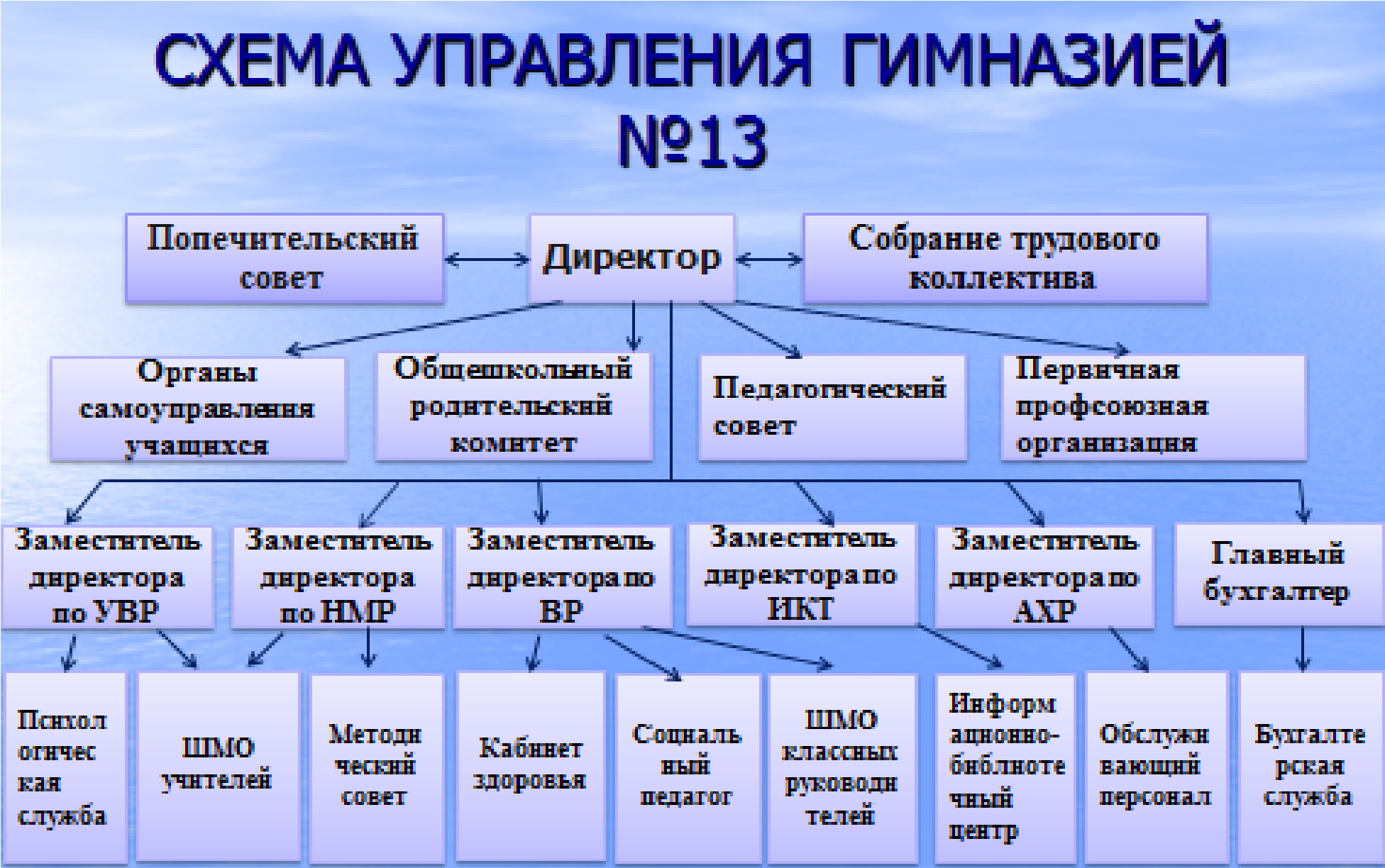 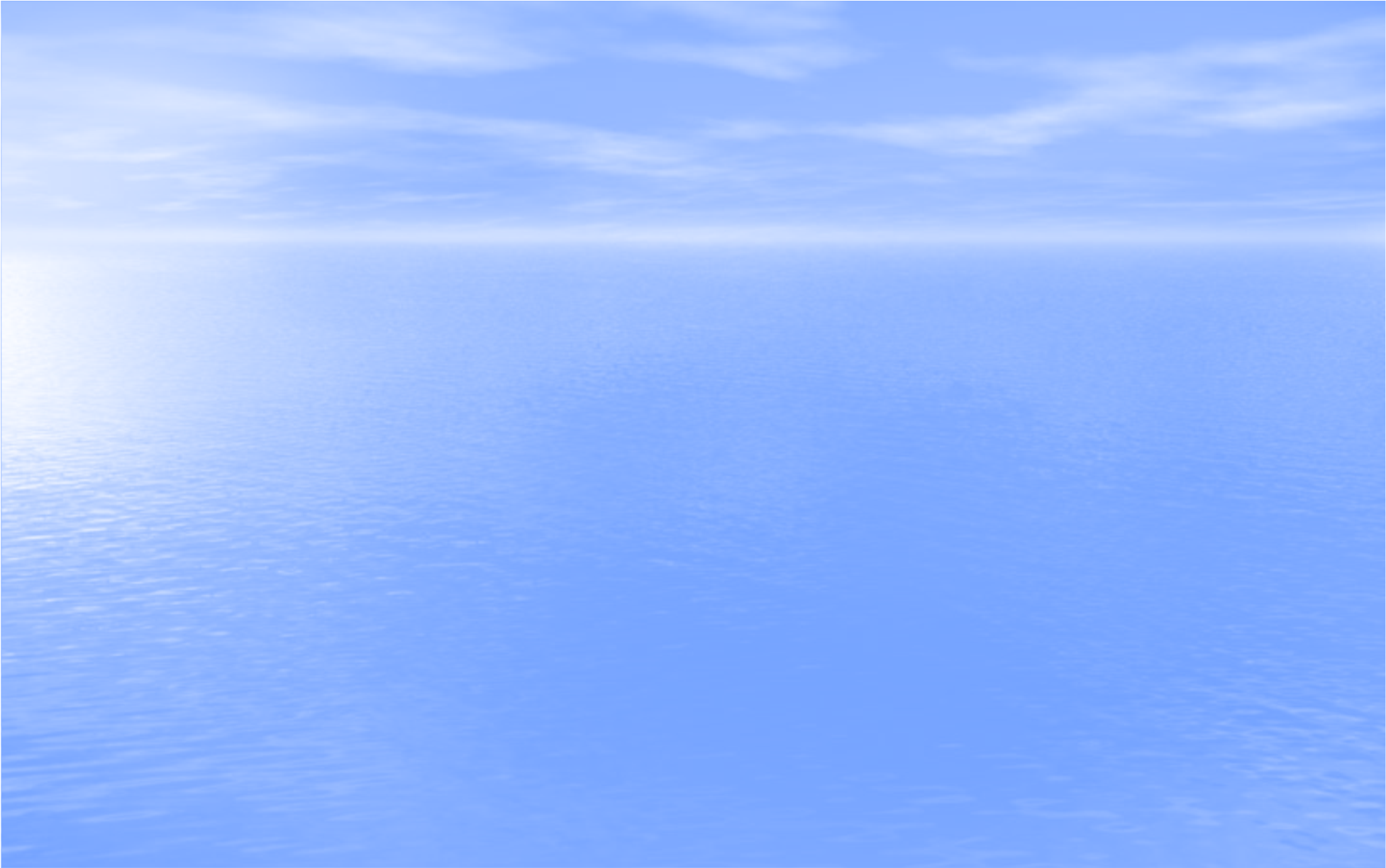 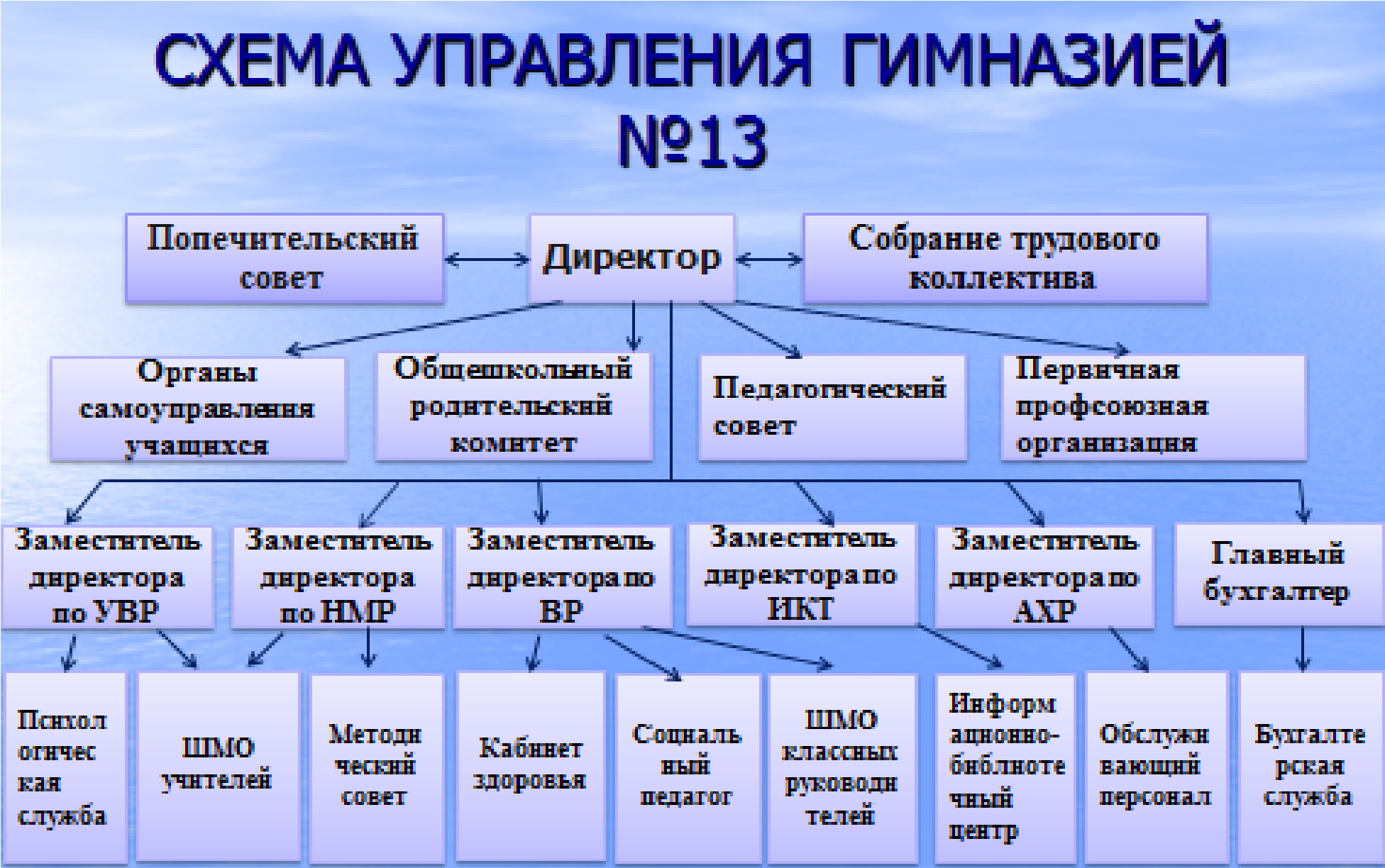 Первый уровень (стратегическое управление) - директор - главное административное лицо, воплощающее единоначалие и несущее персональную ответственность за все, что делается в гимназии всеми субъектами управления. На этом же уровне модели находятся высший орган коллегиального и общественного управления, имеющие тот или иной правовой статус: Собрание трудового коллектива, Педагогический совет, Попечительский совет. Субъекты управления этого уровня обеспечивает единство управляющей системы в целом, определяют стратегическое направление развития гимназии, всех ее подразделений. Второй уровень (стратегическое управление) - органы коллегиального и общественного управления, имеющие тот или иной правовой статус: педагогический совет, общешкольный родительский комитет и первичная профсоюзная организация, органы самоуправления обучающихся. Субъекты управления этого уровня обеспечивает единство управляющей системы в целом, определяют стратегическое направление развития гимназии, всех ее подразделений. Третий уровень (тактическое управление) - заместители директора гимназии, органы, входящие в сферу влияния каждого из членов администрации. Каждый член администрации интегрирует определенное направление или подразделение учебно-воспитательной системы согласно своему административному статусу или общественной роли. Этот уровень выступает звеном опосредованного руководства директора гимназии. Его главная функция согласование деятельности всех участников процесса в соответствии с заданными целями, программой и ожидаемыми результатами, то есть добиваться тактического воплощения стратегических задач и прогнозов. Четвертый уровень - методические объединения учителей и классных руководителей, методический совет, информационно библиотечный центр, психологическая служба, кабинет здоровья и т.д. К управленцам этого уровня относятся руководители методических объединений. Взаимодействие субъектов управления этого уровня осуществляется через специализацию функций при их одновременной интеграции. Руководство на этом уровне основано преимущественно на личных контактах, осуществляется с учетом индивидуальных особенностей и не формализовано. Основными формами координации деятельности аппарата управления являются: Совещания при директоре, они могут быть расширенными, когда приглашается весь педагогический коллектив, могут быть проблемными, тогда приглашаются только те специалисты и заместители, которые занимаются вопросом,  рассматриваемым на совещании или курируют данное направление. Совещания позволяют оперативно довести необходимую информацию до ответственных лиц или всего коллектива и принять коллективное решение. На совещании обсуждаются итоги внутришкольного контроля, организационные вопросы. Административные планерки (совещания), которые проводятся еженедельно. На планёрках подводятся итоги работы за неделю, корректируется план работы гимназии на следующую неделю. Административные планерки при заместителе по учебновоспитательной работе – основные вопросы, анализируемые на данном совещании – это успеваемость, работа с учащимися, имеющими трудности в обучении, профилактика пропусков уроков. В 2021 году в работе администрации гимназии шире стала использоваться локальная сеть, которая позволяет оперативно изучать документы, координировать работу заместителей, разрабатывать локальные акты. Локальная сеть позволяет создавать на сервере общие для доступа папки,  содержащие необходимую для работы информацию. Планируется и в дальнейшем расширить локальную сеть. 11. Оценка функционирования внутренней системы оценки качества   образования     Управление образовательным процессом осуществляется через систему внутришкольного контроля, систему мониторинга за качеством преподавания и уровнем обученности обучающихся, состоянием их здоровья, уровнем воспитанности и развитием познавательной деятельности.     В конце каждой четверти заместители директора готовят статистический отчет по результативности образовательного процесса к совещанию при директоре по итогам четверти, к педагогическому совету по итогам года. С целью качественного анализа учебно-воспитательного процесса ведутся мониторинги, которые позволяют оценить реальную ситуацию, принять соответствующие решения. Виды мониторингов: отслеживание относительной и качественной успеваемости; прохождение программного материала; обеспечение всеобуча; промежуточная и текущая аттестация, итоговая аттестация; мониторинг качества преподавания; мониторинг уровня воспитанности обучающихся; охват дополнительным образованием; результативность участия в олимпиадах, конференциях, конкурсах и другое; мониторинг здоровья учащихся; психолого-педагогическое сопровождение (диагностики и анкетирование). 12. Информационная среда гимназии. Современный период развития любого цивилизованного общества определяют как этап информатизации. Информатизация общества предполагает всестороннее и массовое внедрение методов и средств сбора, анализа, обработки, передачи, архивного хранения больших объемов информации на базе компьютерной техники, а также разнообразных устройств передачи данных, включая телекоммуникационные сети. В этой связи одним из главных звеньев совершенствования образовательной системы является комплексная информатизация школы.  Реализуемая модель информационной среды позволяет педагогическому и ученическому коллективу активно использовать новейшие технические достижения и технологии в урочной и внеурочной деятельности. Развитие технической основы современных информационных образовательных  технологий позволяет выровнять уровень оснащенности нашей школы современными информационно-коммуникационными технологиями.  Реализация учебного плана по информатике и ИКТ осуществляется на базе компьютерных классов. В локальной сети 78 компьютеров.  Гимназия  подключена к сети интернет. Провайдером является ОАО «Ростелеком».  Использование Интернет – ресурсов доступно школьникам в урочное и внеурочное время  при подготовке к исследовательским научно – практическим конференциям, в осуществлении проектной деятельности, подготовке к предметным олимпиада различного уровня. В целях обеспечения психического здоровья детей, защиты их от негативного влияния Интернет угроз на компьютеры установлены фильтры.  Для обеспечения прозрачности образовательного и воспитательного процессов, доступности родителей к любой информации организации УВП, учета мнения заказчиков образовательных услуг, образовательное учреждение имеет свой сайт: https://gimnaziyaulyanovskaya-r73.gosweb.gosuslugi.ru/. По окончании учебного года на нем публикуется Публичный доклад. Сайт используется для освещения новостей гимназии, публикации основной образовательной программы гимназии, программы развития, нормативных документов. Созданная информационная система в гимназии предоставляет возможность ученикам стать участниками открытого образования. Администрация и сотрудники гимназии активно используют технические средства и электронные материалы при проведении педсоветов, семинаров, при участии в конкурсах, проектах различных уровней. Важное  место при этом занимает издательская деятельность. В гимназии выпускаются бюллетени, сборники, афиши, газета и т.п. Учебный год Всего педагогическ их работников ВК 1 К с БК  2012-2013 62 30(40%) 16(26%) 11(18%) 5(8%) 2013-2014 63 28(44%) 17(27%) 10(16%) 8(13%) 2014-2015 67 27(40%) 18(27%) 10(15%) 12(18%) 2015-2016  64 27(42%) 30(47%) 6(9%) 1(2%) 2016-2017 61 29(48%) 21(34%) 6(10%) 5(8%) 2017-2018 62 29 (47%) 24(39%) 4 (6%) 5 (8%) 2018-2019 51 26 (51%) 21 (41%) 2 (3%) 2 (3%) 2019-2020 50 27 (54%) 17 (34%) 2 (4 %) 4 (8%) 2020-2021 50 27 (54%) 11(22%) 6 (12%) 6(12%) 2021-2022 50 24 (48%) 10 (20%) 7 (14%) 9 (18%) 2022-20234624 (52%)11 (24%)5 (11%)6 (13%)«5» «4» «3» «2» Русский язык 28,85% 47,12% 24,04% 0% Математика 40% 45% 15% 0% Окружающий мир35,92% 53,4% 9,71% 0,97% «5» «4» «3» «2» Русский язык 15,63% 40,63% 39,06% 4,69% Математика 20,29% 47,83% 31,88% 0% Биология 52,11% 45,07% 2,82% 0% История 37,7% 39,34% 22,93% 0% «5» «4» «3» «2» Русский язык 13,51% 37,84 % 40,54 % 8,11% Математика 7,94% 57,14% 34,92% 0% Биология 6,52% 47,83% 43,48% 2,17% История 25,71% 45,71% 28,57% 0% Обществознание 11,11% 66,67% 22,22% 0% География 56,52% 43,48% 0% 0% «5» «4» «3» «2» Русский язык 14,29 % 49,21 % 28,57% 7,94% Математика 13,89% 37,5% 48,61% 0% Биология 39,13% 56,52% 4,35% 0% История 9,09% 63,64% 27,27% 0% Обществознание 33,33% 33,33% 28,57% 4,76% География 38,1% 61,9% 0% 0% Физика 52,63% 36,84% 10,53% 0% Английский язык 20,69% 41,38% 37,93% 0% Немецкий язык 0% 27,27% 54,55% 18,18% «5» «4» «3» «2» Русский язык 16,42 % 58,21 % 17,91% 7,46% Математика 1,39% 51,39% 47,232% 0% Биология 17,48% 44,34% 36,25% 1,94% История 21,05% 57,89% 21,05% 0% Обществознание 4,35% 65,22% 26,09% 4,35% География 62,5% 37,05% 0% 0% Физика 47,62% 42,86% 9,52% 0% Химия 14,29% 61,9% 23,81% 0% Учебный     год Успеваемость Успеваемость Успеваемость Успеваемость Успешность (качество) Успешность (качество) Успешность (качество) Успешность (качество) Учебный     год На чаль ная шко ла Ос нов ная шко ла Сред няя шко ла По школеНа чаль  ная школа Основ ная школа  Сред няя школа По шко ле 2012-2013 100% 100% 100% 100% 73% 46% 48% 56% 2013-2014 100% 100% 100% 100% 71% 46% 54% 58% 2014-2015 100%99,7%100%99,9%69%43%55%55%2015-2016 100%99,7%100%99,9%61,1%51,3%63,4%55,9%2016-2017 100%99,3%100%99,6%70,1%53,5%46,1%58,3%2017-2018 100%100%100%100%71%52%49%55%2018-2019 100%100%100%100%72,7%57,7%65,1%64%2019-2020 100%99,9%100%99,9%72,4%64,1%69,9%67,8%2020-2021 100%100%100%100%64,1%58,1%59,8%60,5%2021-2022 100%99,4%100%99,7%66,2%62,1%68,1%64,4%2022-2023100%100%100%100%69,3%60,2%68,1%64,6%Учебный  год Сдавали ЕГЭ Количество/доля справившихся Средний балл по гимназии Средний балл по городу 2014-2015 46 46\100% 80,22 66,8 2015-2016 42 100% 78 71,67 2016-2017 28 100% 80 70,38 2017-2018 49 100% 75 72,07 2018-2019 42 100% 73 69,03 2019-2020 42 100% 73 69,12 2020-2021 41 98% 73 69,52 2021-2022 49 100% 72 66,9 2022-20234949/100%7268,1Учебный  год Сдавали ЕГЭ Количество/доля справившихся Средний балл по гимназии Средний балл по городу 2014-2015 Баз.-30 Проф.- 44 100% 41\93% 5,0 54,45 4,18 46,35 2015-2016 ПБаз.-ф42  44 Проф. - 39 100% 34\87% 5,0 49 4,0  48,58 2016-2017 Баз.-24 Проф.- 23 100% 20\87% 4 50 4,24 47,1 2017-2018 Баз.-46 Проф. - 29 100% 28/97% 4,41 55,86 4,36 49,95 2018-2019 Баз.- 12 Проф. -30 100% 100% 4 60,8 56,4 2019-2020 Проф.-21 95% 53 2020-2021 Проф.- 24 92% 52 55,8 2021-2022 Баз.-20 Проф. - 28 100% 27/96% 4 59 56,66 2022-2023Баз.-29Проф.- 20100%100%45058,7№Уровень предметных олимпиад2019/20 уч.год2020/21уч.год2021/22 уч.год2022/23 уч.год2023/24уч.годIКоличество участников олимпиад176011551246125411281- муниципального уровня4491471991841432- регионального уровня406376786803- всероссийского/международного   уровней905971980984905IIКоличество победителей и призеров олимпиад2311462112031141- муниципального уровня 52303648342- регионального уровня 926111568383- всероссийского/международного уровней8755608742№ п/п Фактический адрес зданий и отдельно расположенных помещений Форма владения, пользования (собственность, оперативное управление, аренда и т.п.) Наименование организации собственника, арендодателя 1. Россия, 432054, г. Ульяновск, улица Камышинская, дом 28.  оперативное управление Комитет по управлению городским имуществом и земельными ресурсами администрации города Ульяновска Всего площадь образовательного учреждения:  трехэтажное здание общей площадью 5314,12 м2 Всего площадь образовательного учреждения:  трехэтажное здание общей площадью 5314,12 м2 Всего площадь образовательного учреждения:  трехэтажное здание общей площадью 5314,12 м2 - на единицу приведенного контингента обучающихся (воспитанников): 6,88 м2 - на единицу приведенного контингента обучающихся (воспитанников): 6,88 м2 - на единицу приведенного контингента обучающихся (воспитанников): 6,88 м2 В том числе учебная (всего): 2747,28 м2 В том числе учебная (всего): 2747,28 м2 В том числе учебная (всего): 2747,28 м2 - на единицу приведенного контингента обучающихся (воспитанников): 3,41 м2 - на единицу приведенного контингента обучающихся (воспитанников): 3,41 м2 - на единицу приведенного контингента обучающихся (воспитанников): 3,41 м2 Наличие необходимых помещений и оборудования Площадь в м² Оснащённость в % 1. Кабинет физики и лаборатория 84,96 100 2. Кабинет химии и лаборатория 83,97 60 3. Кабинет биологии и лаборатория 48,5 60 4. Кабинеты географии 48,5 100 5. Кабинеты технологии 71,2 100 137,7 100 6. Компьютерные классы: 70 100 6. 64 100 6. количество компьютерных классов: 2 общее количество единиц вычислительной техники: 77 число учащихся, х х х х х х приходящихся на 1 компьютер: 11 7. Спортивная площадка 7460 100 8. Спортивный зал 279,5 100 9. Актовый зал 165 90 10. Методический кабинет 28 90 11. Библиотека 62,3 80 12. Читальный зал: 15 60 12. - число посадочных мест: 10 х х 13. Столовая: 145 100 13. - число посадочных мест: 160 х х 14.  Лингафонные кабинеты  34,2 100 35,0 100 15. Медиацентр 33,8 100 16. Кабинет дистанционного обучения 15,4 100 17. Медицинский и процедурные кабинеты 29,86 100 18. Стоматологический кабинет 17,02 100 № п/п Общие сведения Показатели 1. Общее количество учебно-методической литературы: в том числе:  13855 1. - учебники с электронными приложениями 746 1. - учебно-методическая литература  13109 1. - количество учебно-методических разработок, имеющих рецензию региональных или отраслевых научно-методических служб и органов 15 2.  Общее количество дополнительной литературы: в том числе:               18491 2.  - детская художественная 13487 2.  - научно-популярная 3946 2.  - справочно-библиографическая 258 - периодические издания 800 3.  Приобретено учебно-методической и дополнительной литературы за последние 5 лет На сумму: 2 041 707 рублей № п/п Общие сведения Показатели 1. Наличие подключения к сети Интернет, тип подключения (выделенный, аналоговый) Выделенная линия  2. Количество терминалов, с которых имеется доступ к сети Интернет 77 3. Количество локальных сетей, имеющихся в образовательном учреждении 1 4. Наличие электронной почты образовательного учреждения mou13@uom.mv.ru 5. Наличие сайта образовательного учреждения, периодичность его обновления. имеется, не реже 1 раза в неделю 6. Электронные базы данных и знаний по профилю образовательных программ http://ulyanovsk13gimn.smartlearn.ru/ http://sgo.cit73.ru 7. Наличие интерактивных досок 4+4 проектора в комплекте 8. Наличие мультимедиа оборудования 20 (мультимедийные проекторы) 7 (телевизоры с диагональю более 100 см ) − компьютеры и ноутбуки - 141 − доска интерактивная 	 - 4 − экран навесной 	 	- 24 − принтеры и МФУ  	- 52 − цветной плоттер              - 1  − телевизоры  	          - 13, в том числе широкоформатных 7 − магнитофоны  	 	- 10 − мультимедиапроектор 	- 27 − цифровой фотоаппарат   - 2  − видеокамера  	 	 - 1 